SECONDARY SCHOOL IMPROVEMENT PROGRAMME (SSIP) JUNE 2017HIGH RISK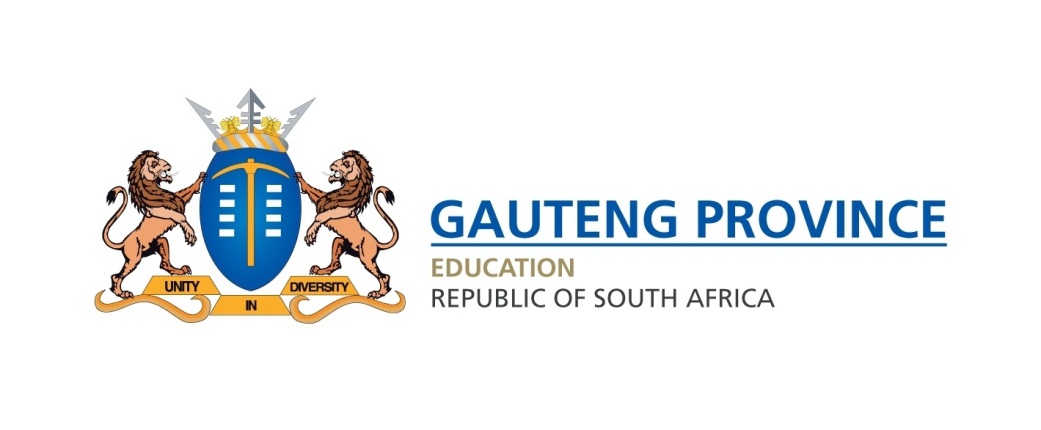 GRADE 12SUBJECT:      LIFE SCIENCESLEARNER SOLUTIONS								           (Page 1 of 17)SESSION 1 and 2: Genetics and HeredityQUESTION 11.1   D 1.2   C 1.3   B 1.4   C 1.5   B 1.6   B 1.7   C                                                                                                       (7x2) (14)QUESTION 1. 2QUESTION 1.3QUESTION 1.4QUESTION 2QUESTION 3QUESTION 4QUESTION 5:	P1	Phenotype:	Blood group A	x	    Blood group B  		Genotypes		IAi		x		IB i				meiosis			gametes		IA    ,	i	x		IB   ,	i			fertilisation	F1	Genotype			IAIB	IBi	IAi	ii			Phenotype, blood group: 	AB,	 B,	 A, 	O													[7]QUESTION 6QUESTION 7QUESTION 8	P1	Phenotype:	               Pink	x	    Pink  		Genotypes		RW		x		RW				meiosis			gametes		R    ,	W	x		R  ,	W			fertilisation	F1	Genotype			RR	RW	RW	WW			Phenotype: 	                    Red,	     Pink, 	White	                                                                                                                               [6]QUESTION 9:QUESTION 10:SECTION B:		HOMEWORK SOLUTIONS QUESTION 1:QUESTION 2:QUESTION 3:QUESTION 4QUESTION 5question 6SESSION 3: Nervous systemQUESTION 1:1.1	A1.2	C1.3	A1.4	B1.5	C1.6	B1.7      C	1.8.     B1.9.     C1.10.   A1.11    C                                                                                                   (11x2=22) 			QUESTION 2.1:2.1.1	Neurons2.1.2 	Peripheral nervous system2.1.3	Parasympathetic nervous system2.1.4	Multiple sclerosis2.1.5	Cerebrospinal fluid	2.1.6.	Medulla Oblongata2.1.7.  Meninges2.1.8.  Stimulus2.1.9.  Sensory neuron2.1.10 Reflex arc                                                                                     (10 x 1 =10) Question 2.22.2.1 None2.2.2 A only2.2.3 A only2.2.4 B only                                                                                               (2 x 4 =8)  QUESTION 3:  QUESTION 4:4.1.	(a) Grey matter✓   						                                 (1)(b) Interneuron✓/connector neuron			                                 (1)4.2.	(a) A ✓  							                                 (1)(b) C  ✓ 							                                 (1)										                      [4]QUESTION 5:QUESTION 6												[8]QUESTION 77.1.1 A reflex action is a rapid, automatic response to a stimulus                      (2)7.1.2. A- Sensory neuron                                                                                      (1)          B Interneuron/ connector neuron                                                                (1)          C- Motor neuron/efferent/multipolar                                                            (1)7.1.3 (a) C                                                                                                             (1)         (b) A                                                                                                             (1) 7.1.4 It protects the body from dangerous situations                                            (1)                                                                                                                                 (8)QUESTION 88.1.1. (a) Medulla oblongata                                                                                (1)          (b) Corpus callosum                                                                                  (1)          (c) Cerebellum                                                                                           (1)8.1.2. –Controls all voluntary activities           -It contains centres that receives and interprets all the sensations           -it is the seat of higher mental functions          - Influences emotional behaviour                                               (Any 3)    (3)                                                                                                                               (6)QUESTION 9SECTION B:  	HOMEWORK SOLUTIONSQUESTION 1:1.1	(a) E   									         (1)(b) A										         (1)(c) C										         (1)1.2	F - motor neuron								         (2)1.3	D to E										         (1) 											         [6]QUESTION 2:2.1	The reflex action:  is a rapid automatic response to a stimulus that is received by a sensory organ, to ensure a quick response. 		The reflex arc:  is the path travelled by the nerve impulses from the sensory neuron, through the connector neuron, to the motor neuron and then to the effector. 								Any 6 		(6)2.2	A reflex action allows the body to respond very quickly, to protect itself against possible injury, e.g.:  pricking finger/ knee jerk reaction/ removing hand from a candle flame/hot stove plate etc.						(3) 										            	[9]QUESTION 33.1.1 A- Cerebrum         B- Cerebrum                                                                                                 (2)3.1.2. (a) B                                                                                                             (1)          (b) C                                                                                                             (1)                                                                                                                                  [4]QUESTION 44.1.1. (a) Synapse                                                                                                 (1)         (b) inter-neuron/connector neuron                                                                (1)4.1.2. A 	B	C                                                                                                 (2)4.1.3. 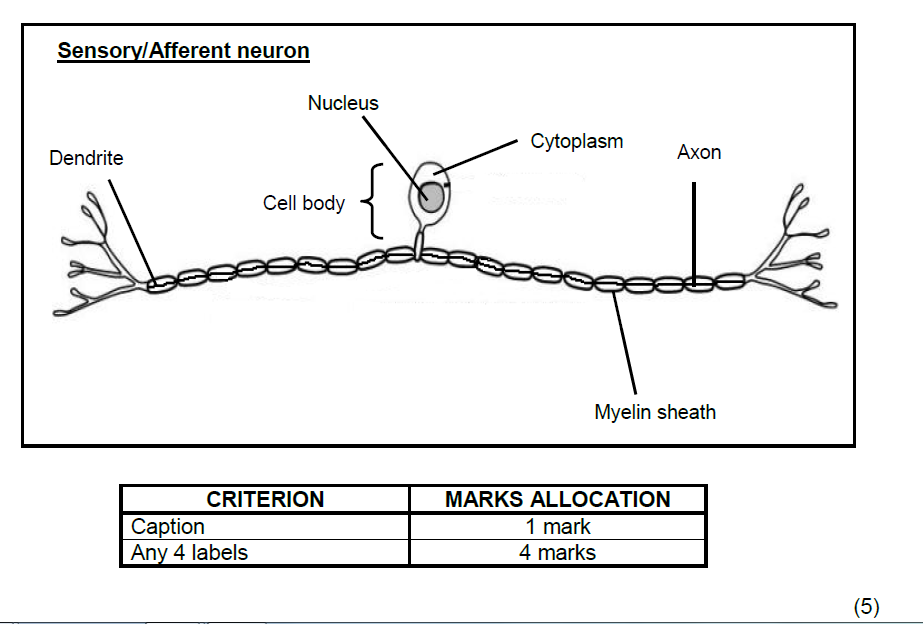                                                                                                                                   (9)SESSION 4 and 5: EYE AND EAR  1.11.1.1. B1.1.2. D1.1.3. C1.1.4. C1.1.5. B1.1.6. C1.1.7. A1.1.8. D1.1.9. B 1.1.10 C									10 x2= (20)1.2.1.2.1.  Grommets1.2.2.  Pinna1.2.3.  Aqueous humour1.2.4.  Choroid1.2.5.   Iris 1.2.6.  Yellow spot1.2.7.   Ossicles1.2.8.   Cerebellum. 							            (8)1.3. 1.3.1. A1.3.2. A1.3.3. A1.3.4. None1.3.5. B1.3.6. Both A and B1.3.7. None1.3.8. B 										8x2=(16)QUESTION 2:2.1 	B - tympanic membrane to vibrate and transfer the sound wave to the Ossicles / hammer 							                     (2)C - malleus/hammer  to vibrate and transfer the sound to the anvil/amplify sound							                     (2)F – cochleato convert the stimulus of the sound waves into an impulse  (2)2.2 	Pinna has many ridges  to direct the sound waves along the auditory            canal  Extends outside the head / large flaps / funnel shapedto trap            sound waves                    (Mark first answer only) (any 2)                      (2)2.3	a) D									              (1)(b) A 									          (1)(c) E 									(1)(d) G                                                                                                              (1)									                                                                                                                                                               [12]QUESTION 3:QUESTION 4:QUESTION 5:5.1	(a) Round window	 							     (1)(b) Cochlea								                (1)(c)  Auditory nerve								     (1)5.2	Cristae 									     (1)QUESTION 6: 6.1.     a) A- ciliary muscle                                                                             (2)           b) C – iris/ radial/circular muscles                                                       (2)           c) D – cornea                                                                                      (2)      6.2.     Accommodation                                                                                   2)QUESTION 7: QUESTION 8a) B	Sclerab) D	Cochleac) E	Round windowd) A	Irise) F	Eustachian tubef) C	Auditory/Cochlear nerve/Vestibular nerve                                                                                                                                                                                             (12)QUESTION 99.1.  Maculae                                                                                                   (1)9.2.  Cristae                                                                                                     (1) 9.3.  Rods and cones                                                                                    (2)QUESTION  1010.1. Near vision                                                                                            (1)10.2                                                Any 5=   (5)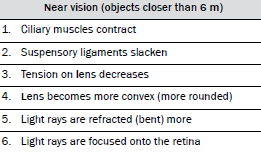 QUESTION 11 11. 1.  A -  Tympanic membrane           D – Round window           E – Eustachian tube        						       (3)11.2.  The Eustachian tube will not be able to equalise the pressure both           sides of tympanic membrane which will cause the membrane to          bulge/pain                                                                                                 (2)11.3.  Hammer, anvil, stirrup	            					       (3)SECTION B:  	HOMEWORK SOLUTIONSQUESTION 1 QUESTION 2(10)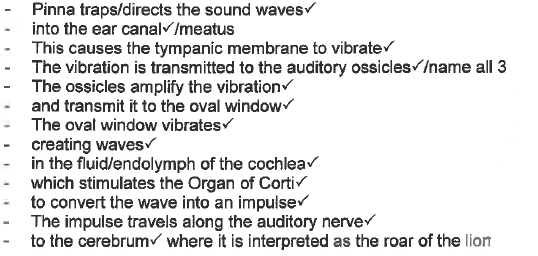 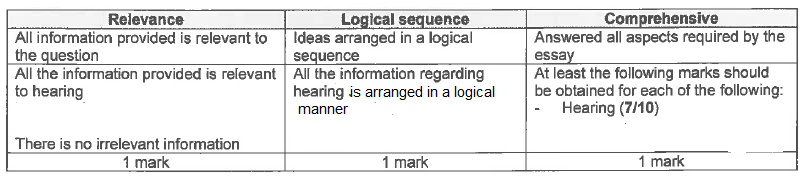 QUESTION 3SESSION 6: HUMAN ENDOCRINE SYSTEMQUESTION 1:QUESTION 2:2.1	0.25   g /cm3									(1)2.2	15  Minutes										(1)2.3	- Blood glucose level of a person with diabetes mellitus is  higher   than that of a normal person at all times - There is a greater increase in the blood glucose level of a person  with diabetes mellitus after ingestion of glucose! compared to  the normal person - It takes longer for the blood glucose level to stabilise  for the person with diabetes mellitus  compared to a normal  person		    Any (2x2)   (Mark first TWO only)			(4)											           [6]QUESTION 3:3.1	- Gland that secretes hormones - directly into the blood /(rather than through ducts)           			(2)                                             3.2	(a)    Insulin									           (1)(b)    Glucagon									(1)3.3	Pancreas /Islets of Langerhans 							(1) [5]QUESTION 4:4.1	(a) Amount of thyroxin       						       (1)(b) Body weight								       (1)4.2	- Same number of rats in each group           - All rats were of the same species- All groups were investigated for the same period of time- All rats were the same gender- All groups were weighed after the same interval (Any 3) 		       (3)4.3	Group A									       (1)                                                                                                                              [6]SECTION B:     HOME WORK SOLUTIONSQUESTION 1:HormonesPituitary gland / hypophysisPituitary gland / hypophysisEndocrineGoitreAdrenal glandsDiabetesInsulinNervous systemAdrenal glandsReflex actionThyroxinTSHAdrenalinNegative feedback				(15 x 1)		                   [15]QUESTION 2:		2.1.	a)  16:40 				b)  09:00  				         (2)2.2.	a)  130 mg/10 cm3 blood 		b)  98 mg/100 cm3 blood  	         (2)2.3.	a)  08:00 to 09:00 	 		b)  16:00 to 17:00  		         (2)2.4.	a)  08:00 to 09:00 	 		b)  15:00 to 16:00  		         (2)2.5.	After a meal rich in carbohydrates √, digestion takes place √  and glucose is absorbed into the blood stream √  thereby increasing √ the blood sugar level.                                                                                                                                                       (4)2.6.	a)  Insulin 									         (1)b)  Beta cells √ of the Islets of Langerhans in the pancreas √ 	                    (2)2.7.	a)  glucagon 									         (1)	b)  alpha cells √ of the Islets of Langerhans in the pancreas √ 	         (2)QUESTION 3:3.1 	Pituitary gland √  								        (1)3.2 	Mouse I √ 									        (1)3.3 	- Growth hormone (GH) / Somatotrophic hormone (STH) √ 		        (1)3.4 	- for the same time period √- it showed a greater increase in mass √   				        (2)3.5 	Fourth / 4th √  month √ 							        (2)1.2.11.2.21.2.31.2.41.2.51.2.61.2.71.2.51.2.91.2.101.2.111.2.121.2.131.2.141.2.15Complete dominance Cloning Locus Discontinuous variation Phenotype Homologous/bivalentAllele /Multiple allelesDihybrid crossHaemophilia Incomplete dominanceSex linked HomologousCo dominanceRecessive Monohybrid cross(15)1.3.1Both A and B 1.3.2B only 1.3.3B only 1.3.4None 1.3.5A only (5X2) (10)1.4.1There are two characteristics being studied (1)1.4.2(a)  ttnn (1)(b)  TN; Tn; tN; tn (2)1.4.3Taste-blind  with normal skin pigmentation (2)(6)2.1(a)(b)XAYXAXa(2)(2)[4]3.13.2(a) wwyy (b) WY, WyPea comb, yellow legs(2)(2)(2)[6]4.14.2(a)	homozygous dominantor heterozygous		(b)	homozygous recessive									-  Normal is dominant and the dominant condition-  can show up in either homozygous-  or heterozygous state				OR-  To have a normal child -  the person O must have at least one dominant gene-  phenotype is normal 		(2)(1)(3)[6]IAiIBIAIBIBiiIAiii6.16.26.3- Because they were normal they must each have one dominant     allele- and in order for their children to be affected each parent must have    one recessive alleleNNor Nn- The father would have been affectedif it was sex-linked - in order for the daughter to be affected(2)(2)(2)[6]7.1(a) GgTt (b) Yellow  leaves no thorns (1)(2)[3]RWRRRRWWRWWW9.19.2(a) BbTt (b) Black coat  short tail (c) BbTt 0%(2)(2)(1)(1)[6]10.1(a) Male  with Tay Sachs disease /all 4 symptoms must be given        blind, deaf, mentally retarded and paralysed/lose motor skills and       mental functions(b) Nn  (c) Nn (2)(2)(2)[6]1.13(1)1.2       P1:   Phenotype :      Blood group A    X  Blood group B            Genotype :                       IAi     X   IBi                    Meiosis                Gametes :          IA  ;  IA   ; i;  i                    I B;   I B ;    i ;   i                Fertilisation     F1: Genotype :     25 %         IAIB                                                   25%           IAi                                      25%           IBi                                   25%           ii                     Phenotype:  25%         Blood group AB   25%      Blood group A	    25%         Blood group B   25%         Blood group O             - indicating P1 and F1 - indicating meiosis and fertilisation                                      Any 7                            (7)[8]2.12.22.3When the gene that causes the disorder is located on the sex chromosomes/gonosomes (a)  Colour blind male    (b)  Normal female (a)  XBXb(b)   XbXb      (1)(1)(1)(1)(1)(5)3.1(a)  Big and green fruit (b)  BG, Bg, bG, bg(2)(2)[4]4.1.14.1.2Two bR , br (1)(2)4.1.3(a)(b)(c)Bbrr White rough coat 3 black rough: 3 black smooth: 1 white rough: 1 white smooth ( Ratio can be in any order)(1)(1)(2)[7]5.1(a) normal female(b) X H X h (1)(2)5.2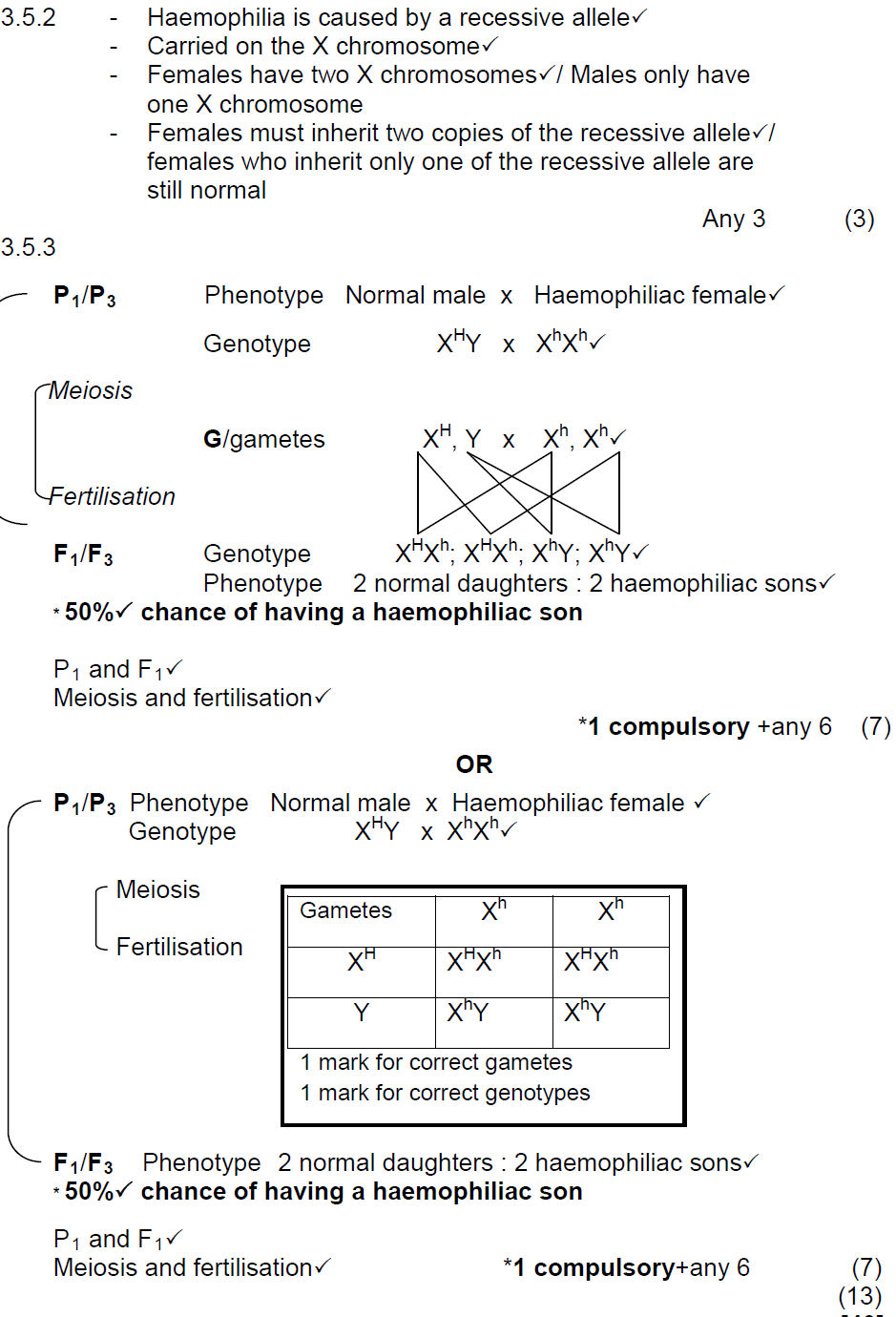 (3)(13)6.1.    P1     Phenotype           red apple tree        X        yellow apple tree           Genotype                      Rr                 X                     rr             Meiosis                  R; R; r; r                                       r; r; r; r      F1   FertilizationOR F1    Genotype  2x Rr; 2x rr F1    Phenotype 2 x red apple trees; 2 x yellow apple treesP1 and F 1 Meiosis and fertilization                                                              (Any 6)(6)6.2 50%(1)3.1   C3.2   B3.3   A3.4   A3.5   B                                                                                          (5 x 1)                   [5]5.1 Motor/efferent/multipolar neuron. (1) 5.2 A – Dendrites ✓ B – Nucleus ✓D – Axon✓(3) 5.3 (a) A- Dendrites(b) D- Axon. (c) C– Myelin sheath(6) [10] Sensory NeuronsMotor NeuronsStructureUnipolar (one pole) or bipolar (two poles).Multipolar with many dendritesFunctionAlways conducts impulses from the receptor (sense organ) to the CNS (spinal cord and brain).Always conducts impulses from the CNS (spinal cord and brain) to the effectors  (muscles and glands) to bring about a response.9.1Motor/efferent/multipolar neuron. (1) 9.2– Transmits impulse away from the cell body ✓ – Transmits impulse to effector ✓                                                                                                     Any one(1) 9.39.4- Causing it to conduct impulse faster/prevent a short circuit- Insulates the neuron- Nerve impulse will not be carried to the effector/muscle/gland- There will not be a responseto the particular stimulus(2) (2)[6] 3.1 Diagram showing the ossicles /middle ear (1) 3.2 A – Malleus/Hammer B – Auditory canal/meatus (2) 3.3 Structure C (Tympanum) is wider in diameter than structure E/ (the oval window) . This would cause sound to be amplified(2)[5]4.1A – Ciliarymuscle/(body)B – Iris E – Choroid(3)4.2(a)   F(b)   D(c)   C(d)   A  (1)(1)(1)(1)[7]7.1A - PinnaD - Semi-circular canal(2)7.2(a)(b)(c)(d)(e)(f) (g)(h)BGFCEDEB(1)(1)(1)(1)(1)(1)(1)(1)(10)1.11.21.31.41.5(a) Lens(b) ChoroidLong-sightedness /hyperopia/hypermetropia- Cannot see near objects clearly - Causing the image to be blurred - Since part A have no receptors  present- Light will not be converted into an impulse - therefore no image will be formed /cannot see the object- Lens is elastic    therefore can change shape /convexity/can allow for    accommodation- Lens is transparent    to allow light rays to pass through- Lens is biconvex   To refract light rays                                   Any (2x2)(1)(1)(1)(2)(3)(4)3.13.23.3(a) Semi-circular canals(b) Eustachian tube(c) Oval window /fenestra ovalis- A/the tympanic membrane is larger/ larger surface area- than D/the oval window /smaller surface area- Therefore the incoming sound waves are concentrated onto a      smaller area    thus amplifying the sound Allows ossicles/tympanum to vibrate freely (1)(1)(1)(3)(1)(7)1.1      - The blood glucagon levels increase /from 100 to 210              (picograms/ml)             - from 0 to 20 min            - and become constant thereafter 1.2       - during exercise more energy is needed            - therefore the rate of cellular respiration increased             -                 - Increased cellular respiration requires more glucose            - hence more glucagon is secreted            - to stimulate the conversion of glycogen to glucose           Any (3) (3) 